18 февраль 2021 й                                      № 23                               18  февраля 2021 г.О проведении « Дней чистоты» на  территории сельского поселения Буруновский сельсовет Муниципального района Гафурийский район Республики Башкортостан на 2021 год.В соответствии с Федеральным законом от 06.10.2003г. № 133 «Об общих принципах организации местного самоуправления в Российской Федерации», Федеральным законом от 10.01.2002 г. №7 –ФЗ « Об охране окружающей среды», в целях улучшения санитарно – экологической обстановки, благоустройства и озеленения территории сельского поселения Буруновский сельсовет ПОСТАНОВЛЯЮ:О проведении в 2021 году еженедельного санитарного « Дня чистоты» на территории сельского поселения Буруновский сельсовет МР Гафурийский район РБ  с 01.03.2021 г. по 30.12.2021г.,  1 и 3 неделя месяца.Определить единым днем – пятницу, время проведения  санитарных дней – с 16:00ч.18:00ч.Закрепить за учреждениями , индивидуальными предпринимателями территории населенных пунктов. ( Приложение №1) Рекомендовать  руководителям организаций и предприятий  всех форм собственности расположенных на территории поселения, а также гражданам, имеющим жилой дом на праве личной собственности:  принять меры по приведению в надлежащий порядок рабочих мест, производственных помещений, общественных и жилых зданий,  дворов, улиц, дорог, территорий населенных пунктов, закрепленных за предприятиями, учреждениями и организациями, не допускать дальнейшего засорения закрепленных территорий, организовывать вывоз мусора;        обеспечить  проведение  экологических субботников  по очистке и озеленению придомовых территорий, населенных пунктов, по благоустройству территорий объектов образования, здравоохранения, культурного досуга;План  работы  администрации  сельского поселения Буруновский сельсовет  муниципального района  Гафурийский район Республики Башкортостан  на 2021 год утвердить. (  Приложение №2).Настоящее постановление  обнародовать путем размещения на информационном                         стенде в здании администрации сельского поселения и на официальном сайте                администрации.Контроль за выполнением данного постановления оставляю за собой.Глава сельского поселения                                           М.Ф.РахматуллинПриложение №1к постановлению Администрации                  Буруновского сельского поселения   от 18 февраля 2021г. № 23Перечень предприятий, организаций и закрепленных за ними территорий для работ по благоустройству в период проведения мероприятия                                                                                        Приложение № 2к постановлению Администрации                  Буруновского сельского поселения   от 18 февраля 2021 г. № 23План мероприятий по проведению экологических субботников по очистке, благоустройству и озеленению территорий населенных пунктов БАШ[ОРТОСТАН РЕСПУБЛИКА]Ы;АФУРИ РАЙОНЫ МУНИЦИПАЛЬ РАЙОНЫ*        БУРУНОВКА    АУЫЛ СОВЕТЫАУЫЛ БИЛ"М"№Е      ХАКИМИ"ТЕ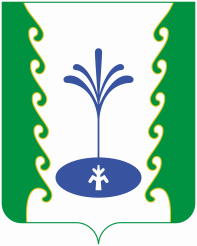 РЕСПУБЛИКА БАШКОРТОСТАНАДМИНИСТРАЦИЯ СЕЛЬСКОГО ПОСЕЛЕНИЯ БУРУНОВСКИЙСЕЛЬСОВЕТМУНИЦИПАЛЬНОГО РАЙОНА ГАФУРИЙСКИЙ РАЙОНАРАРПОСТАНОВЛЕНИЕНаименование предприятия, организацииРуководительЗакрепленная территорияВиды работСрок выполненияАдминистрация сельского поселения Буруновский сельсоветглава СПТерритория Администрации,Улицы Восточная, Советская, Центральная д.БазиковоУборка территории, обрезка деревьев и сухостоя, посадка цветов, деревьев, побелка деревьев, вывоз мусора, обкос травы по улицам сельского поселения.Апрель-октябрь.ООШ с.Буруновка филиал МОБУ СОШ с.ЯнгискаинЗам. ДиректораЛукина Р.Р.Территория школы, памятник участникам ВОВ.Улица Молодежная с.БуруновкаУборка территории, обрезка деревьев и сухостоя, посадка цветов, деревьев,  побелка деревьев, покраска заборов, обкос травы  возле школы и памятника.Апрель- октябрьПочтовое отделение с.Буруновка и фельдшерско акушерский пункт.Начальник почтового отделения Салимова С.С.Фельдшер Мухьянова С.Ф.Территория почтового отделения и ФАП, улица Центральная с.БуруновкаУборка территории, обрезка деревьев и сухостоя, посадка и побелка деревьев, обкос травы возле учреждения. Апрель -октябрьБуруновский центр культуры и досугаДиректор Тажиева Г.Р.Территория возле ЦКиД, улицы Партизанская, Революционная, Садовая с.БазиковоУборка территории, обрезка деревьев и сухостоя, посадка и побелка деревьев, обос травы возле ЦКиД. Апрель - октябрьИндивидуальные предпринимателируководителиТерритории возле ИП, торговых киосковУборка территорий, обкос травы.Апрель – октябрьКладбище с.БуруновкаЖители с.БуруновкаТерритория кладбищаУборка мусора, очистка от сухостоя,  обкос травы.Апрель- октябрьКладбище д.БазиковоЖители д.БазиковоТерритория кладбищаУборка мусора, очистка от сухостоя,  обкос травы.Апрель- октябрь№п/пНаименование мероприятийисполнителиДата проведения1Провести заседание совместно с руководителями учреждений и организаций, индивидуальными предпринимателями по проведению субботника и месячника по благоустройству и улучшению санитарного состояния поселения.Глава сельского поселения2Оповещение населения, руководителей, ИП о дне проведения субботника Управделами администрацииПо мере необходимости3Уборка от мусора приусадебных участков и прилегающих территорий, ремонт ограждений, подрезка деревьев, побелка, покраска по необходимости заборов.Руководители организаций,население.4Уборка территории около памятника участникам ВОВ, покраска мемориальной доски Герою-Афганцу.Школа, администрацияапрель5Уборка мусора по улицам сельского поселения(обочины дороги)Населения, организации по закрепленным территориямПо мере таяния снега6Уборка мусора возле остановки с.БуруновкаНаселение, организацииПо мере таяния снега7Уборка мусора по обочинам дороги Стерлитамак - ЯнгискаинНаселение, организацииПо мере необходимости8Субботник по очистке территорий кладбища с.Буруновка, д.БазиковоНаселение под руководством администрацииКонец апреля9Участие в Республиканских акциях «Посади дерево» «Зеленая Башкирия» и др.Администрация, организации, население, школьникиАпрель- май.10Посадка деревьев и цветов на собственных территориях.Администрация, население, учреждения, школа.Апрель -май11Обкос травы на собственных территориях, по обочинам дорог.Население, администрация, учреждения, ИП.По мере необходимости